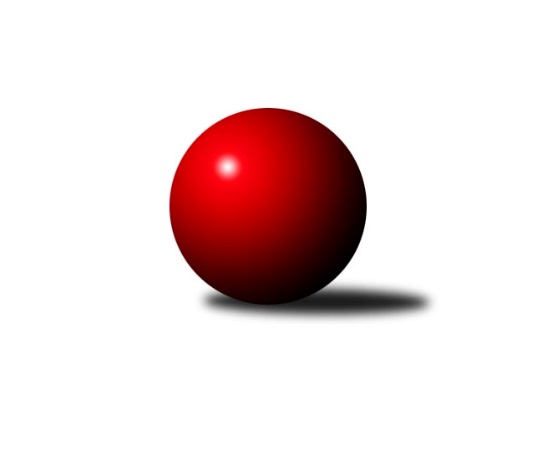 Č.14Ročník 2017/2018	4.2.2018Nejlepšího výkonu v tomto kole: 3821 dosáhlo družstvo: ŠK Železiarne PodbrezováInterliga 2017/2018Výsledky 14. kolaSouhrnný přehled výsledků:KK Inter Bratislava	- SKK Rokycany	7:1	3682:3521	15.0:9.0	3.2.ŠK Železiarne Podbrezová	- ŠKK Trstená Starek	6:2	3821:3648	15.5:8.5	3.2.TJ Sokol Luhačovice	- TJ Slavoj Veľký Šariš	8:0	3613:3428	16.0:8.0	3.2.TJ Sokol Husovice	- KK PSJ Jihlava	7:1	3530:3370	14.0:10.0	3.2.ŠK Modranka	- SKK Rokycany	5:3	3611:3587	11.0:13.0	4.2.Tabulka družstev:	1.	ŠK Železiarne Podbrezová	14	14	0	0	99.5 : 12.5 	247.0 : 89.0 	 3835	28	2.	ŠKK Trstená Starek	14	11	1	2	68.5 : 43.5 	178.5 : 157.5 	 3601	23	3.	TJ Lokomotiva Česká Třebová	13	9	1	3	59.5 : 44.5 	167.0 : 145.0 	 3589	19	4.	TJ Sokol Luhačovice	14	8	2	4	72.5 : 39.5 	184.5 : 151.5 	 3576	18	5.	ŠK Modranka	13	7	1	5	59.0 : 45.0 	148.5 : 163.5 	 3505	15	6.	KK PSJ Jihlava	14	7	0	7	52.5 : 59.5 	166.5 : 169.5 	 3513	14	7.	TJ Sokol Husovice	14	6	1	7	52.0 : 60.0 	164.5 : 171.5 	 3484	13	8.	SKK Rokycany	14	4	1	9	42.0 : 70.0 	157.5 : 178.5 	 3524	9	9.	TJ Tatran Spišská Nová Ves A	13	3	2	8	39.0 : 65.0 	137.0 : 175.0 	 3499	8	10.	KK Inter Bratislava	14	4	0	10	41.5 : 70.5 	145.0 : 191.0 	 3549	8	11.	TJ Slavoj Veľký Šariš	14	2	2	10	36.0 : 76.0 	141.5 : 194.5 	 3475	6	12.	KK Slavoj Praha	13	1	1	11	34.0 : 70.0 	130.5 : 181.5 	 3423	3Podrobné výsledky kola:	 KK Inter Bratislava	3682	7:1	3521	SKK Rokycany	Miroslav Vlčko	174 	 176 	 147 	168	665 	 3:1 	 628 	 168	151 	 162	147	Jan Endršt	Richard Tóth	163 	 145 	 162 	149	619 	 3:1 	 595 	 142	129 	 160	164	Daniel Neumann	Tomáš Karas	131 	 155 	 142 	160	588 	 3:1 	 563 	 156	138 	 117	152	Pavel Honsa	Ján Jasenský	158 	 144 	 186 	159	647 	 3:1 	 581 	 137	146 	 144	154	Martin Procházka	Patrik Tumma	147 	 148 	 138 	130	563 	 1:3 	 571 	 138	149 	 140	144	Roman Pytlík	Tibor Varga	147 	 159 	 149 	145	600 	 2:2 	 583 	 152	144 	 153	134	Vojtěch Špelinarozhodčí: Nejlepší výkon utkání: 665 - Miroslav Vlčko	 ŠK Železiarne Podbrezová	3821	6:2	3648	ŠKK Trstená Starek	Bystrík Vadovič	155 	 166 	 141 	150	612 	 2:2 	 583 	 114	150 	 168	151	Martin Koleják	Erik Kuna	147 	 162 	 149 	172	630 	 1.5:2.5 	 613 	 151	169 	 149	144	Ivan Čech	Daniel Tepša	178 	 142 	 163 	161	644 	 2:2 	 646 	 163	166 	 164	153	Michal Szulc	Milan Tomka	165 	 132 	 151 	182	630 	 3:1 	 625 	 162	172 	 150	141	Mikolaj Konopka	Tomáš Pašiak	155 	 164 	 151 	157	627 	 3:1 	 590 	 145	155 	 154	136	Peter Šibal	Vilmos Zavarko	168 	 177 	 167 	166	678 	 4:0 	 591 	 155	141 	 146	149	Lukáš Juris *1rozhodčí: střídání: *1 od 61. hodu Marek JurisNejlepší výkon utkání: 678 - Vilmos Zavarko	 TJ Sokol Luhačovice	3613	8:0	3428	TJ Slavoj Veľký Šariš	Jiří Mrlík	152 	 139 	 143 	158	592 	 2:2 	 587 	 142	143 	 153	149	Peter Magala	Michal Markus	146 	 144 	 154 	143	587 	 3:1 	 541 	 133	125 	 126	157	Tomáš Roháľ *1	Filip Lekeš	136 	 159 	 156 	150	601 	 2:2 	 584 	 138	142 	 171	133	Marek Olejňák	Radek Polách	137 	 166 	 173 	158	634 	 4:0 	 584 	 136	165 	 139	144	Rastislav Beran	Rostislav Gorecký	148 	 140 	 160 	136	584 	 2:2 	 562 	 143	146 	 132	141	Miroslav Hliviak	Martin Vaněk	142 	 163 	 151 	159	615 	 3:1 	 570 	 124	139 	 141	166	Radoslav Foltín *2rozhodčí: střídání: *1 od 61. hodu Stanislav Kováč, *2 od 40. hodu Jozef GumanNejlepší výkon utkání: 634 - Radek Polách	 TJ Sokol Husovice	3530	7:1	3370	KK PSJ Jihlava	Zdeněk Vymazal	159 	 157 	 138 	146	600 	 4:0 	 529 	 132	124 	 135	138	Miroslav Pleskal	Václav Mazur	151 	 142 	 141 	161	595 	 3:1 	 553 	 148	131 	 143	131	Jan Ševela	Dušan Ryba	126 	 136 	 153 	156	571 	 2:2 	 546 	 147	143 	 138	118	Tomáš Valík	Libor Škoula	143 	 134 	 158 	149	584 	 2:2 	 582 	 145	138 	 153	146	Stanislav Partl	Jan Machálek ml.	145 	 137 	 137 	144	563 	 0:4 	 595 	 160	146 	 144	145	Daniel Braun	Michal Šimek	150 	 161 	 164 	142	617 	 3:1 	 565 	 145	139 	 137	144	Jan Kotyza *1rozhodčí: střídání: *1 od 1. hodu Jakub ČopákNejlepší výkon utkání: 617 - Michal Šimek	 ŠK Modranka	3611	5:3	3587	SKK Rokycany	Martin Dolnák	147 	 139 	 149 	149	584 	 2:2 	 613 	 146	157 	 166	144	Roman Pytlík	Daniel Pažitný	175 	 142 	 154 	148	619 	 1:3 	 605 	 142	151 	 155	157	Pavel Honsa	Maroš Ležovič	130 	 155 	 156 	173	614 	 2:2 	 608 	 151	166 	 150	141	Martin Procházka	Milan Jankovič	158 	 166 	 137 	137	598 	 2:2 	 573 	 150	144 	 139	140	Vojtěch Špelina	Peter Mikulík	142 	 146 	 156 	130	574 	 2:2 	 582 	 133	120 	 171	158	Jan Endršt	Michal Dovičič	161 	 157 	 165 	139	622 	 2:2 	 606 	 168	151 	 143	144	Daniel Neumannrozhodčí: Nejlepší výkon utkání: 622 - Michal DovičičPořadí jednotlivců:	jméno hráče	družstvo	celkem	plné	dorážka	chyby	poměr kuž.	Maximum	1.	Vilmos Zavarko 	ŠK Železiarne Podbrezová	687.68	428.3	259.4	0.0	8/8	(733)	2.	Peter Nemček 	ŠK Železiarne Podbrezová	642.29	397.8	244.5	1.3	8/8	(699)	3.	Ján Jasenský 	KK Inter Bratislava	641.79	406.7	235.1	1.0	6/8	(675)	4.	Erik Kuna 	ŠK Železiarne Podbrezová	638.38	398.1	240.3	0.2	8/8	(713)	5.	Bystrík Vadovič 	ŠK Železiarne Podbrezová	637.22	407.2	230.0	0.4	8/8	(701)	6.	Jan Bína 	TJ Lokomotiva Česká Třebová	635.90	405.2	230.7	0.9	7/7	(686)	7.	Ivan Čech 	ŠKK Trstená Starek	622.88	392.9	229.9	0.6	8/8	(684)	8.	Daniel Tepša 	ŠK Železiarne Podbrezová	621.21	399.5	221.7	0.5	8/8	(656)	9.	Mikolaj Konopka 	ŠKK Trstená Starek	619.07	404.4	214.7	1.8	8/8	(655)	10.	Tomáš Pašiak 	ŠK Železiarne Podbrezová	617.43	388.0	229.4	0.9	6/8	(660)	11.	Rostislav Gorecký 	TJ Sokol Luhačovice	615.98	394.8	221.2	1.1	8/8	(659)	12.	Daniel Pažitný 	ŠK Modranka	615.77	387.5	228.3	1.6	8/8	(670)	13.	Zdeněk Vymazal 	TJ Sokol Husovice	609.89	392.3	217.6	1.3	8/8	(661)	14.	Martin Vaněk 	TJ Sokol Luhačovice	609.48	390.1	219.3	1.3	8/8	(663)	15.	Pavel Jiroušek 	TJ Lokomotiva Česká Třebová	605.92	394.4	211.5	1.1	7/7	(671)	16.	Zdeněk Gartus 	KK Slavoj Praha	604.76	386.1	218.6	1.3	7/7	(676)	17.	Michal Markus 	TJ Sokol Luhačovice	603.98	382.4	221.6	0.7	8/8	(635)	18.	Tomáš Valík 	KK PSJ Jihlava	603.27	379.2	224.1	0.7	7/8	(654)	19.	Daniel Neumann 	SKK Rokycany	603.00	390.2	212.8	1.3	6/8	(625)	20.	Peter Magala 	TJ Slavoj Veľký Šariš	602.34	381.1	221.3	0.7	8/8	(660)	21.	Vojtěch Špelina 	SKK Rokycany	602.12	387.4	214.7	1.7	7/8	(657)	22.	Marek Zajko 	KK Inter Bratislava	599.26	384.5	214.8	1.0	7/8	(660)	23.	Jan Endršt 	SKK Rokycany	598.71	386.6	212.1	2.7	8/8	(651)	24.	Radek Polách 	TJ Sokol Luhačovice	597.41	385.4	212.0	1.2	8/8	(640)	25.	Ondřej Topič 	TJ Lokomotiva Česká Třebová	594.39	385.7	208.7	1.0	6/7	(657)	26.	Stanislav Partl 	KK PSJ Jihlava	593.82	375.4	218.4	2.1	7/8	(656)	27.	Richard Tóth 	KK Inter Bratislava	591.94	387.9	204.1	1.7	6/8	(625)	28.	Lukáš Juris 	ŠKK Trstená Starek	591.60	386.0	205.5	0.7	6/8	(651)	29.	Martin Koleják 	ŠKK Trstená Starek	591.16	390.2	201.0	1.9	8/8	(640)	30.	Jiří Mrlík 	TJ Sokol Luhačovice	590.45	379.9	210.5	1.7	8/8	(668)	31.	Martin Podzimek 	TJ Lokomotiva Česká Třebová	589.40	380.8	208.6	1.6	7/7	(669)	32.	Roman Pytlík 	SKK Rokycany	589.37	389.8	199.5	2.1	7/8	(630)	33.	Patrik Čéči 	TJ Tatran Spišská Nová Ves A	589.14	381.3	207.8	2.6	7/8	(620)	34.	David Klubert 	TJ Tatran Spišská Nová Ves A	588.20	382.6	205.6	2.3	8/8	(642)	35.	Martin Starek 	ŠKK Trstená Starek	587.22	391.7	195.5	4.3	7/8	(649)	36.	Ondřej Matula 	KK PSJ Jihlava	586.50	376.2	210.3	2.2	6/8	(628)	37.	Martin Dolnák 	ŠK Modranka	586.20	388.9	197.3	1.9	6/8	(604)	38.	Peter Valigura 	TJ Tatran Spišská Nová Ves A	585.36	385.3	200.0	1.9	7/8	(635)	39.	Martin Pozsgai 	KK Inter Bratislava	585.32	377.7	207.6	2.1	7/8	(630)	40.	Radek Havran 	TJ Lokomotiva Česká Třebová	584.73	376.8	208.0	2.2	7/7	(645)	41.	Evžen Valtr 	KK Slavoj Praha	583.71	389.3	194.4	2.8	7/7	(623)	42.	Štefan Benko 	TJ Tatran Spišská Nová Ves A	583.38	370.6	212.8	3.1	8/8	(622)	43.	Pavel Honsa 	SKK Rokycany	582.42	390.2	192.2	2.3	6/8	(640)	44.	Libor Škoula 	TJ Sokol Husovice	581.60	372.9	208.7	1.8	7/8	(626)	45.	Vladimír Pešta 	TJ Tatran Spišská Nová Ves A	581.23	379.5	201.8	2.5	8/8	(614)	46.	Marek Olejňák 	TJ Slavoj Veľký Šariš	578.88	385.6	193.3	3.5	7/8	(610)	47.	Peter Mikulík 	ŠK Modranka	577.75	386.2	191.6	4.2	8/8	(612)	48.	Michal Šimek 	TJ Sokol Husovice	576.54	372.2	204.3	2.7	8/8	(617)	49.	Jozef Fábry 	KK Inter Bratislava	576.00	374.0	202.0	2.3	6/8	(610)	50.	David Kuděj 	KK Slavoj Praha	574.57	375.0	199.6	2.2	6/7	(631)	51.	Peter Šibal 	ŠKK Trstená Starek	574.00	385.9	188.1	2.0	7/8	(627)	52.	Václav Mazur 	TJ Sokol Husovice	572.37	379.8	192.6	2.3	7/8	(597)	53.	Martin Procházka 	SKK Rokycany	572.21	370.8	201.4	2.7	8/8	(608)	54.	Milan Jankovič 	ŠK Modranka	568.49	370.2	198.3	1.8	7/8	(600)	55.	Petr Pavlík 	KK Slavoj Praha	567.97	376.8	191.2	2.4	6/7	(604)	56.	Filip Lekeš 	TJ Sokol Luhačovice	567.89	374.4	193.5	2.6	7/8	(603)	57.	Jan Machálek  ml.	TJ Sokol Husovice	566.79	364.6	202.2	2.2	6/8	(613)	58.	Ladislav Beránek 	ŠK Modranka	566.24	374.3	191.9	3.8	7/8	(597)	59.	Josef Dvořák 	KK Slavoj Praha	565.00	371.7	193.3	1.2	5/7	(596)	60.	Rastislav Beran 	TJ Slavoj Veľký Šariš	564.19	383.2	181.0	2.9	7/8	(621)	61.	Lukáš Janko 	KK Slavoj Praha	551.38	358.4	193.0	3.8	6/7	(597)		Michal Szulc 	ŠKK Trstená Starek	646.33	413.7	232.7	2.0	3/8	(655)		Miroslav Vlčko 	KK Inter Bratislava	643.83	412.0	231.8	0.8	1/8	(665)		Jan Kotyza 	KK PSJ Jihlava	618.80	393.0	225.8	0.2	5/8	(651)		Tomáš Karas 	KK Inter Bratislava	613.00	378.5	234.5	2.0	2/8	(638)		Dalibor Ksandr 	TJ Lokomotiva Česká Třebová	604.56	381.5	223.1	2.0	4/7	(660)		Milan Tomka 	ŠK Železiarne Podbrezová	603.13	389.9	213.3	0.6	2/8	(637)		Václav Rychtařík  ml.	KK PSJ Jihlava	601.93	393.5	208.4	1.5	3/8	(636)		Michal Dovičič 	ŠK Modranka	601.43	391.5	210.0	1.7	5/8	(626)		Radoslav Foltín 	TJ Slavoj Veľký Šariš	601.32	385.7	215.6	0.8	5/8	(625)		Ondrej Kyselica 	ŠK Železiarne Podbrezová	598.50	398.3	200.3	3.5	2/8	(616)		Patrik Tumma 	KK Inter Bratislava	593.80	380.0	213.8	3.0	3/8	(613)		Jozef Pešta 	TJ Tatran Spišská Nová Ves A	593.06	388.3	204.8	2.4	4/8	(617)		Stanislav Kováč 	TJ Slavoj Veľký Šariš	592.77	382.5	210.3	3.2	5/8	(620)		Jan Machálek  st.	TJ Sokol Husovice	592.00	383.0	209.0	3.0	1/8	(592)		Tibor Varga 	KK Inter Bratislava	586.83	386.2	200.7	1.8	4/8	(652)		Igor Pešta 	TJ Tatran Spišská Nová Ves A	583.00	398.0	185.0	8.0	1/8	(583)		Tomáš Procházka 	TJ Sokol Husovice	581.90	383.4	198.5	1.6	5/8	(634)		Gabriel Listofer 	KK Inter Bratislava	581.00	369.0	212.0	5.0	1/8	(581)		Jiří Kmoníček 	TJ Lokomotiva Česká Třebová	580.00	385.0	195.0	2.0	1/7	(580)		Mikuláš Klubert 	TJ Tatran Spišská Nová Ves A	580.00	400.0	180.0	4.0	1/8	(580)		Ján Pešta 	TJ Tatran Spišská Nová Ves A	579.58	381.0	198.6	1.9	4/8	(590)		Dušan Ryba 	TJ Sokol Husovice	579.03	375.8	203.2	2.4	5/8	(615)		Jozef Zeman 	KK Inter Bratislava	579.00	378.0	201.0	3.0	1/8	(579)		Tomáš Roháľ 	TJ Slavoj Veľký Šariš	578.00	371.5	206.5	2.5	4/8	(592)		Dávid Kadlub 	KK Inter Bratislava	576.80	383.2	193.7	3.0	4/8	(604)		Jan Ševela 	KK PSJ Jihlava	575.45	380.9	194.6	1.9	5/8	(606)		Maroš Ležovič 	ŠK Modranka	575.20	379.0	196.2	2.1	5/8	(614)		Václav Kolář 	TJ Lokomotiva Česká Třebová	574.25	387.5	186.8	3.5	4/7	(620)		Martin Švorba 	KK PSJ Jihlava	573.83	371.8	202.0	2.6	4/8	(603)		Jozef Čech 	TJ Slavoj Veľký Šariš	572.67	372.3	200.3	3.1	3/8	(589)		Daniel Braun 	KK PSJ Jihlava	571.00	374.5	196.5	2.3	4/8	(595)		Štěpán Šreiber 	SKK Rokycany	570.27	369.1	201.2	1.6	5/8	(619)		Michal Fábry 	ŠKK Trstená Starek	569.50	386.0	183.5	3.0	2/8	(579)		Miroslav Hliviak 	TJ Slavoj Veľký Šariš	564.90	374.2	190.8	2.8	5/8	(607)		Jakub Čopák 	KK PSJ Jihlava	560.00	364.7	195.3	2.3	3/8	(565)		Anton Stašák 	KK Slavoj Praha	557.88	369.0	188.9	3.5	4/7	(573)		Pavel Andrlík  ml.	SKK Rokycany	557.50	367.5	190.0	3.0	2/8	(569)		st. Březina 	KK Slavoj Praha	555.00	353.0	202.0	1.0	1/7	(555)		Miroslav Fiedler 	KK Inter Bratislava	553.00	377.0	176.0	5.0	1/8	(553)		Jiří Ouhel 	KK PSJ Jihlava	550.00	386.3	163.7	6.0	3/8	(552)		Michal Harčarik 	KK Inter Bratislava	548.00	388.0	160.0	9.0	1/8	(548)		Tomáš Molek 	TJ Sokol Luhačovice	547.00	358.0	189.0	1.0	1/8	(547)		Rastislav Bajtoš 	TJ Tatran Spišská Nová Ves A	543.00	362.0	181.0	2.5	2/8	(585)		Jozef Guman 	TJ Slavoj Veľký Šariš	542.83	357.5	185.3	3.5	3/8	(584)		Matej Ondrus 	KK Inter Bratislava	541.75	368.8	173.0	5.3	2/8	(574)		Miroslav Pleskal 	KK PSJ Jihlava	541.50	365.5	176.0	5.5	2/8	(554)		Matúš Svitanek 	TJ Tatran Spišská Nová Ves A	532.00	345.0	187.0	5.0	1/8	(532)Sportovně technické informace:Starty náhradníků:registrační číslo	jméno a příjmení 	datum startu 	družstvo	číslo startu
Hráči dopsaní na soupisku:registrační číslo	jméno a příjmení 	datum startu 	družstvo	Program dalšího kola:15. kolo10.2.2018	so	10:00	KK Slavoj Praha - TJ Sokol Husovice	10.2.2018	so	12:00	ŠKK Trstená Starek - TJ Slavoj Veľký Šariš	10.2.2018	so	14:00	ŠK Modranka - TJ Sokol Luhačovice	10.2.2018	so	15:30	KK PSJ Jihlava - KK Inter Bratislava	Nejlepší šestka kola - absolutněNejlepší šestka kola - absolutněNejlepší šestka kola - absolutněNejlepší šestka kola - absolutněNejlepší šestka kola - dle průměru kuželenNejlepší šestka kola - dle průměru kuželenNejlepší šestka kola - dle průměru kuželenNejlepší šestka kola - dle průměru kuželenNejlepší šestka kola - dle průměru kuželenPočetJménoNázev týmuVýkonPočetJménoNázev týmuPrůměr (%)Výkon14xVilmos ZavarkoŠK Železiarne P67813xVilmos ZavarkoŠK Železiarne P110.086783xMiroslav VlčkoInter Bratisl.6651xMiroslav VlčkoInter Bratisl.108.966656xJán JasenskýInter Bratisl.6473xRadek PoláchLuhačovice106.876343xMichal SzulcŠKK Trstená6461xMichal ŠimekHusovice106.376172xDaniel TepšaŠK Železiarne P6444xJán JasenskýInter Bratisl.106.026472xRadek PoláchLuhačovice6341xMichal DovičičŠK Modranka105.74622